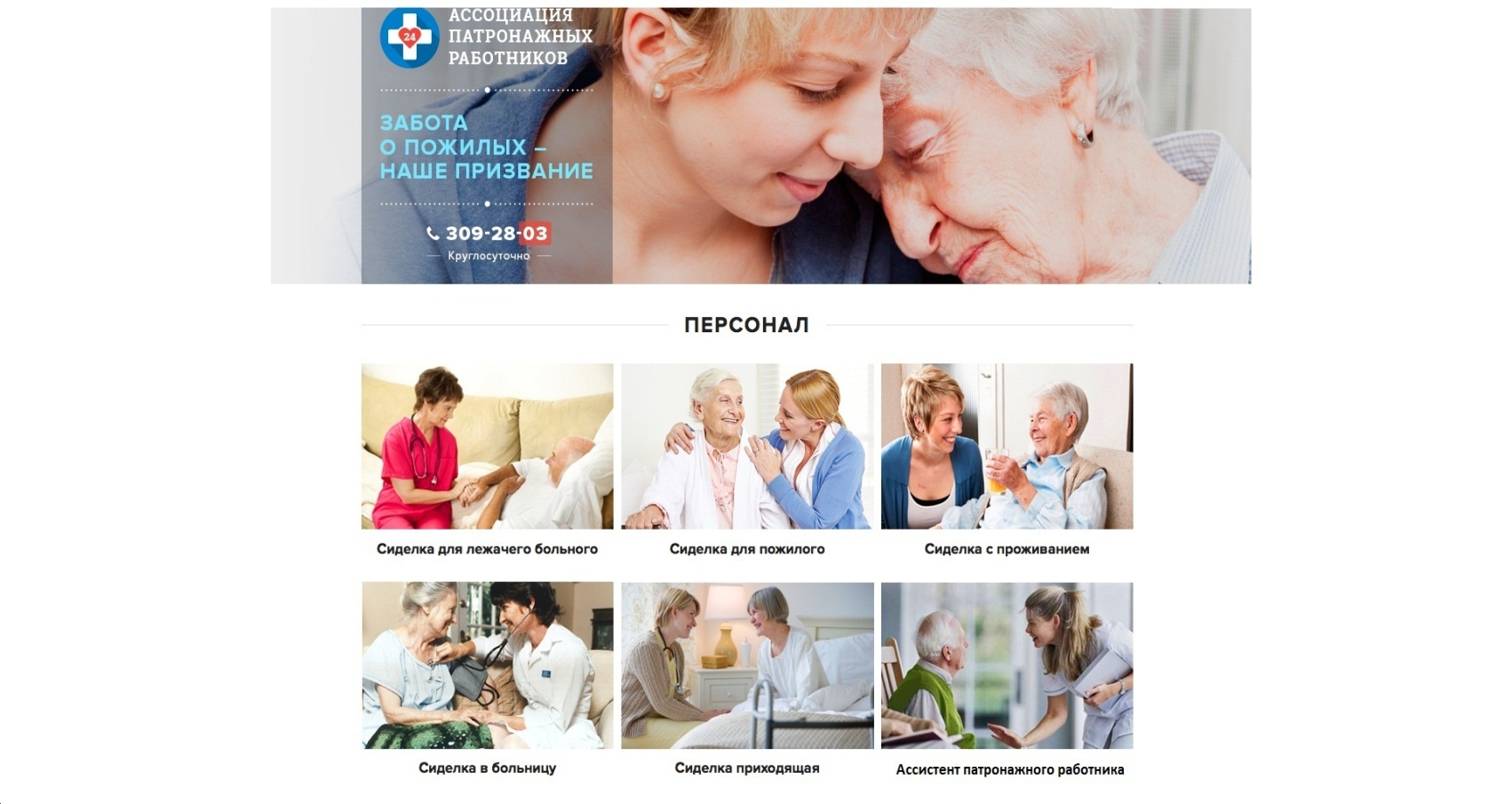   ООО «АССОЦИАЦИЯ ПАТРОНАЖНЫХ РАБОТНИКОВ»  Ведет набор на должность:
- сиделка;
-  ассистент патронажного работника;Мы предлагаем:
- работу во всех районах города;-плавающий график;
Отдел по набору персонала:
+7-981-981-40-20 
Наш сайт :  http://www.nurseassist.ru/
8-800-777-77-03